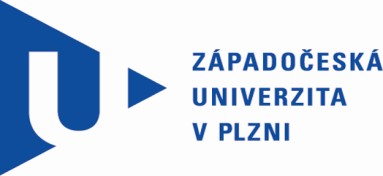 DODATEK Č. 1ke Smlouvě o dílo„ZČU – Revitalizace části kampusu Západočeské univerzity v Plzni, Borská pole, Univerzitní ul., Plzeň – studie a projektová dokumentace“uzavřené dle § 2586 a násl. zákona č. 89/2012 Sb., občanského zákoníkuČíslo smlouvy objednatele: SML/8200/0061/23 Číslo smlouvy zhotovitele: ZPSD-SRO-2023-0004Tento dodatek je uzavřen dle § 222 odst. 3 zák. č. 134/2016 Sb., o zadávání veřejných zakázek (ZZVZ) SMLUVNÍ STRANYObjednatel:Západočeská univerzita v Plznise sídlem:	Univerzitní 2732/8, 301 00 PlzeňIČO:	49777513	DIČ:	CZ49777513veřejná vysoká škola zřízená zákonem	č. 314/1991 Sb.zastoupený:	prof. RNDr. Miroslav Lávička, Ph.D., rektor datová schránka: zqfj9hjdále jen „objednatel“Zhotovitel:„Společnost SINDLAR + Havlová + Prokeš – ZČU 2022“Vedoucí společníkŠINDLAR s.r.o.se sídlem:	Na Brně 372/2a, 500 06 Hradec Králové IČO:	26003236 DIČ: CZ26003236zapsaný v obchodním rejstříku pod sp. zn.: C 19512, vedenou u Krajského soudu v Hradci Králové zastoupený:	Ing. Miloslav Šindlar, jednatel společnostiMarkéta Šindlarová, jednatelka společnosti datová schránka:	g4d5wwqSpolečník č. 1Ing. Martina Havlová, Ph.D.se sídlem:	Chocerady 314, Chocerady 257 24IČO:	01824449 DIČ: CZ8861290691Úřad příslušný podle §71 odst.2 živnostenského zákona: Městský úřad BenešovSpolečník č. 2Ing. Radek Prokeš, Ph.Dse sídlem:	Havlínova 1111/2, Praha 8, 18200 IČO:		04428269 DIČ: ---Úřad příslušný podle §71 odst.2 živnostenského zákona: Úřad městské části Praha 8dále jen „zhotovitel“I.PreambuleMezi smluvními stranami byla dne 9.2.2023 uzavřena Smlouva o dílo, která nabyla účinnosti dne 10.2.2023 jejím zveřejněním v registru smluv a jejímž předmětem je provedení díla s názvem: „ZČU – Revitalizace části kampusu Západočeské univerzity v Plzni, Borská pole, Univerzitní ul., Plzeň – studie a projektová dokumentace“ (dále jen „SOD“)Vzhledem k tomu, že:Dle SOD Objednatel při uzavření smlouvy předal Zhotoviteli podklady a dokumenty – polohopisné a výškopisné zaměření území a Zhotovitel Objednatele upozornil, že tyto podklady jsou nevhodné a nedostatečné pro provedení díla i pro Objednatelem zajišťovaný dendrologický průzkum, neboť chybí zaměření jednotlivé vegetace, které vyžaduje dotační titul, ze kterého má být následné stavební dílo dotováno. Bližší podrobnosti požadavků dotačního titulu pro podání žádosti o poskytnutí dotace nebyly v době vyhlášení veřejné zakázky i v době podpisu smlouvy známy;Zhotovitel po Objednateli požaduje předat dendrologický průzkum veškeré vegetace v území v podrobnostech, jaké vyžaduje dotační titul, ze kterého má být následně provedení stavebního díla dotováno (dále také „doplněný dendrologický průzkum“). Součástí doplněného dendrologického průzkumu musí být geodetické zaměření jednotlivé vegetace dle bodu a. tohoto dodatku (nikoliv jen předané polohopisné a výškopisné zaměření území). Bližší podrobnosti požadavků dotačního titulu pro podání žádosti o poskytnutí dotace nebyly v době vyhlášení veřejné zakázky i v době podpisu smlouvy známy;Objednatel se v SOD zavázal Zhotoviteli předávat jako podklad pro tvorbu variant studií biologický průzkum, který bude probíhat v červnu 2023;Zhotovitel upozornil, že prodlení s podklady způsobí nemožnost provést již koncepční variantní řešení tří studií;lokalita pro geodetické zaměření jednotlivé vegetace je však silně zarostlá a požadované detailní  zaměření musí být provedeno v bezlistém stavu. Dodání podkladů a dokumentace  v požadovaném rozsahu ze strany Objednatele je vázáno na objektivní vnější vlivy (vhodné roční období pro provedení přesného geodetického zaměření vegetace vč. provedení detailního dendrologického průzkumu, které může být provedeno jen ve vhodném období vegetace);bez podrobného doplněného dendrologického průzkumu, podrobného geodetického zaměření vegetace a biologického průzkumu není možné provést  část předmětu plnění       v podrobnostech vyžadovaných dotačním titulem pro podání žádosti o poskytnutí dotace, resp. nelze provést již návrh tří koncepčních variant studie ze strany Zhotovitele a tímto stavem vznikla překážka plnění na straně Objednatele;se smluvní strany dohodly, že pro urychlení prací je možné provést doplněný dendrologický průzkum a zaměření vegetace ve 2 fázích;smluvní strany mají zájem na částečné realizaci plnění předmětu smlouvy i po dobu čekání na odpadnutí překážek na straně Objednatele dle bodu f. tohoto Dodatku tak, aby časová prodleva z důvodu čekání na kompletní doplněný dendrologický průzkum a geodetické zaměření v bezlistém stavu vegetace a následné vytvoření variant studie byla co nejkratší.II.Na základě výše uvedeného se smluvní strany rozhodly písemně podchytit důvody přerušení provádění díla a doplnit ustanovení SOD o milníky plnění, čímž následně urychlí další navazující práce tak, aby byl naplněn účel smlouvy a původní termíny plnění byly v celkovém rozsahu zachovány. Uvedené upřesnění textu SOD odpovídá § 222 odst. 3 ZZVZ, neboť reaguje na stav, který nešlo objektivně ovlivnit (požadavky dotačního titulu na detailní zaměření vegetace nebyly  k době vyhlášení zakázky a ke dni podpisu smlouvy zcela známy, následný stav vegetace a počátek olistění stromů a keřů, který nedovolil provést práce ze strany Objednatele) a uvedené upřesnění SOD by se dotklo jakéhokoliv potencionálního dodavatele, nemění ekonomickou rovnováha závazku a nedochází k významnému rozšíření rozsahu plnění.Smluvní strany se dohodly na upřesnění čl. 4. SOD z důvodu přehlednosti postupu prací takto:část díla dle čl. 2 odst. 2.2.1 této smlouvy (studie): do 9 týdnů po ukončení první fáze doplněného dendrologického průzkumu odevzdání tří variant návrhu objednateli. Předání Objednatelem vybrané dopracované varianty do 4 týdnů od ukončení druhé fáze doplněného dendrologického průzkumu vč. úplného geodetického zaměření.část díla spočívající v podání žádosti o povolení stavby vč. potřebné dokumentace pro zahájení řízení (dle odst. 2.2.5, vč. 2.2.2) – nejpozději do 33 týdnů od data předání dokončené Objednatelem vybrané varianty studie.zbývající část díla kromě části 2.2.7 do 6 měsíců od písemného vyzvání zaslaného objednatelem zhotoviteli (tedy zcela kompletní dílo dle 2.2.3, 2.2.4 a 2.2.6 této smlouvy – dopracování DPS vč. soupisu prací s VV a KooBOZP). Písemné vyzvání bude objednatelem zasláno nejpozději do 2 měsíců od podání žádosti o povolení stavby.Dílo dle č. 2 odst. 2.2.7 se zavazuje začít provádět dle písemného vyzvání zaslaného objednatelem zhotoviteli a bude ho provádět po celou dobu realizace vlastní stavby. Tato část díla je ukončena až předávacím protokolem stavby.III.Závěrečná ustanoveníUstanovení SOD tímto dodatkem nedotčená se nemění.Tento dodatek je uzavřen dnem podpisu poslední smluvní stranou a nabývá účinnosti dnem jeho zveřejnění v Registru smluv dle zákona č. 340/2015 Sb., o zvláštních podmínkách účinnosti některých smluv, uveřejňování těchto smluv a o registru smluv.Objednatel tento dodatek zveřejní v Registru smluv.Nebude-li tento dodatek zveřejněn v souladu s ust. § 5 zák. č. 340/2015 Sb. Objednatelem nejpozději do jednoho měsíce po jeho uzavření je zhotovitel povinen tento dodatek uveřejnit v souladu s ust. § 5 zák. č. 340/2015 Sb. nejpozději do 3 měsíců od jeho uzavření.Tento dodatek je vyhotoven ve dvou vyhotoveních, po jednom pro každou smluvní stranu.Objednatel:	Dodavatel:Objednatel:	Zhotovitel:Dne: viz elektronický podpis	Dne: viz elektronický podpisZápadočeská univerzita v Plzni	ŠINDLAR s.r.o.prof. RNDr. Miroslav Lávička, Ph.D.	Ing. Miloslav Šindlarrektor	jednatel společnostipodepsáno elektronicky	podepsáno elektronicky